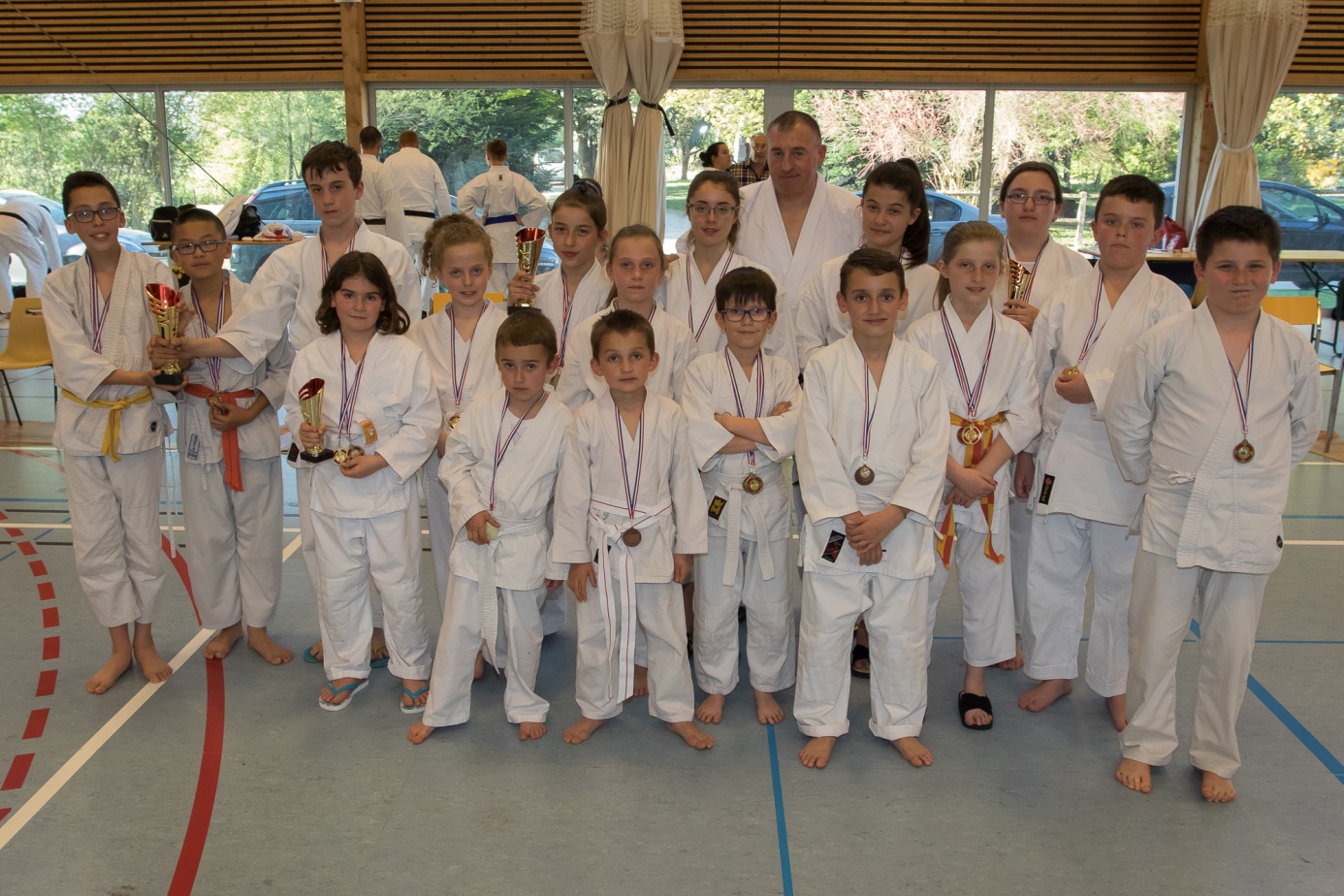 Résultats KVS Azé compétition St Etienne du bois                 DIMANCHE 09 Avril 2017Catégorie Pupille garçon ceinture blanche :     3ème CLERMIDY LéoCatégorie Pupille fille ceinture blanche :          2ème  DAVID Maëlle     Catégorie Benjamin garçon  ceinture jaune  :3ème  HILLAL GUILLON LéoCatégorie Benjamin garçon  ceinture orangee : 1er THOR KylianCatégorie Minime garçon ceinture blanche :      1er CHEVALLIER Julian Catégorie Minime garçon ceinture orange :        1er  SANGOY AntoineEquipe pupille filles :                                             2 ème  DAVID Maelle,                                                                                             BLANCHARD Elodie                                                                                                  TARDY CarlaEquipe benjamin garçon :                                     2 ème SANGOY Antoine,                                                                                            THOR Kylian                                                                                             HILLAL GUILLON LéoCe Dimanche 9 avril 2017 a eu lieu l’interclub régional de Karaté  à St Etienne du bois. Les enfants se sont affrontés en Kata Shotokan  individuel et par équipe, 170 participants.Le Karaté Club du Val de Saône était présent. Ses petits karatékas de différentes catégories se sont bien battus et ont reportés plusieurs podiums.                                                                           Félicitations                                                         Frédéric VEGA